Couvercle de montage et coffrage pour boîtes de sol rectangulaires:
	en matière synthétique et avec rebord
	en acier inoxydable et avec rebord 
	en acier inoxydable et avec rebord de marquageLe couvercle de montage doit être fabriqué en tôle d’acier galvanisée Sendzimir conformément à la norme NBN EN 10346.
Afin de pouvoir serrer facilement le couvercle de montage sur la base du canal de sol, il doit être équipé de 4 verrous rotatifs préassemblés.
Le couvercle de montage doit être pourvu d’un creux rectangulaire pour loger le corps de coffrage en Styropor. Le corps doit être muni d’un revêtement en matière synthétique afin de pouvoir les arroser avec de l’huile de décoffrage. Grâce aux cordes de déchirure incorporées, les coffrages peuvent facilement être enlevés, après durcissement de la chape.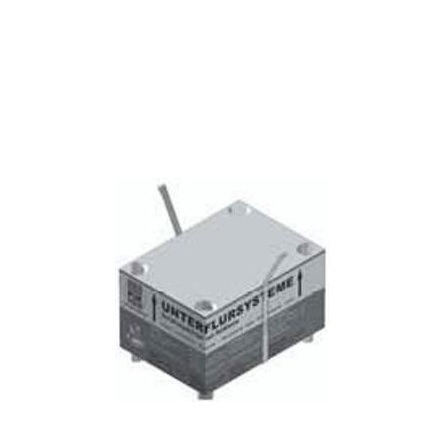 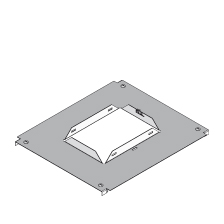 Dimensions des couvercles de montage (à choisir) :couvercle de montage, largeur 300 mm longueur 420 mm 
avec un creux de 187 x 262 mmcouvercle de montage, largeur 400 mm longueur 495 mm 
avec un creux de 187 x 262 mmDimension du coffrage rectangulaire correspondant :corps de coffrage rectangulaire 186 x 262 mm, hauteur 150 mm